MultiComm系列在近十几年时间以来，Bitronics MultiComm 系列交流采样仪表在美国变电站就地仪表显示和基于RTU或PLC的变电站SCADA系统应用中，提供了大量的电力数据采集仪表。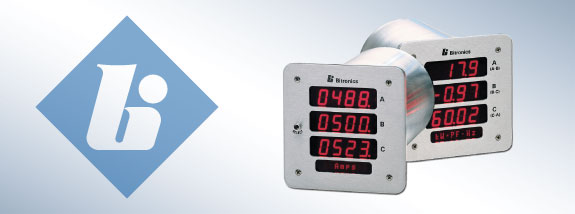 MultiComm™系列仪表是一个具有高精度、高可靠性的数字交流采样电力仪表。仪表内置互感装置，通过接入二次侧信号进行数据测量，也可以直接接驳高压输入信号测量。所有信号输入端都采取有效隔离，每一个仪表均按照变电站现场使用要求通过了严格测试。为了保证高精度的有效值测量，仪表采用了多个微处理器设计方式；通过对输入信号的精确测量，为用户提供包括电压、电流、功率（有功、无功、视在）、功率因数、频率、电能、实时谐波、K因子、位移功率因数等参数测量，并能提供需量测量和自动波峰、波谷数值记录功能。MultiComm系列仪表是能将全部数据存储并可通过通讯口传输数据的智能仪表，仪表供电交直流可选；全表符合 IEC standard 1010、UL 和CSA标准特性三相数据同时显示内置断电保持存贮器，存贮CT、PT数值库，通过仪表按钮按需调节内部电路板按功能采用模块化结构，维护简单方便支持Modbus或Modbus plus通许协议，RS-232、RS-485 端口可选支持传感器0-1mA或4-20mA输出